                                                                          ЗАЯВОЧНАЯ ФОРМАКонтактная информация- тел. +7 (495) 749 3669, e-mail: info@wdr.ruЗаявочная форма принимается до 5 ноября 2018 года.После рассмотрения Заявочных форм Оргкомитетом Вам будет направлено официальное именное приглашение до 7 ноября 2018 года.Руководитель организации         _____________	/____________________________________/Физическое лицо                              (подпись)                                                            (Ф.И.О)
(ненужное зачеркнуть)*МПЗаявочную форму необходимо заполнить и прислать в формате word, скан заявочной формы с печатью - в формате pdfОригинал формы с печатью и подписью необходимо привезти с собой
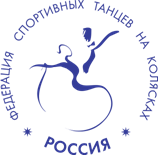 При поддержке Фонда Президентских Грантов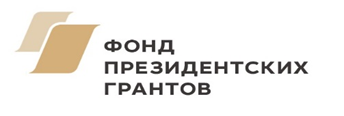 Мастер-класс по танцам на колясках
28-30 ноября 2018 г. 
Санкт-Петербург, Конгресс-центр отеля «Холидей Инн Санкт-Петербург»ФИОСтатус (тренер, руководитель, спортсмен)Город/ОрганизацияПаспортные данныеИННСНИЛСИванов
Иван ИвановичПетров Петр ПетровичРуководитель орг. (Ф.И.О.)Контактный телефонE-mail